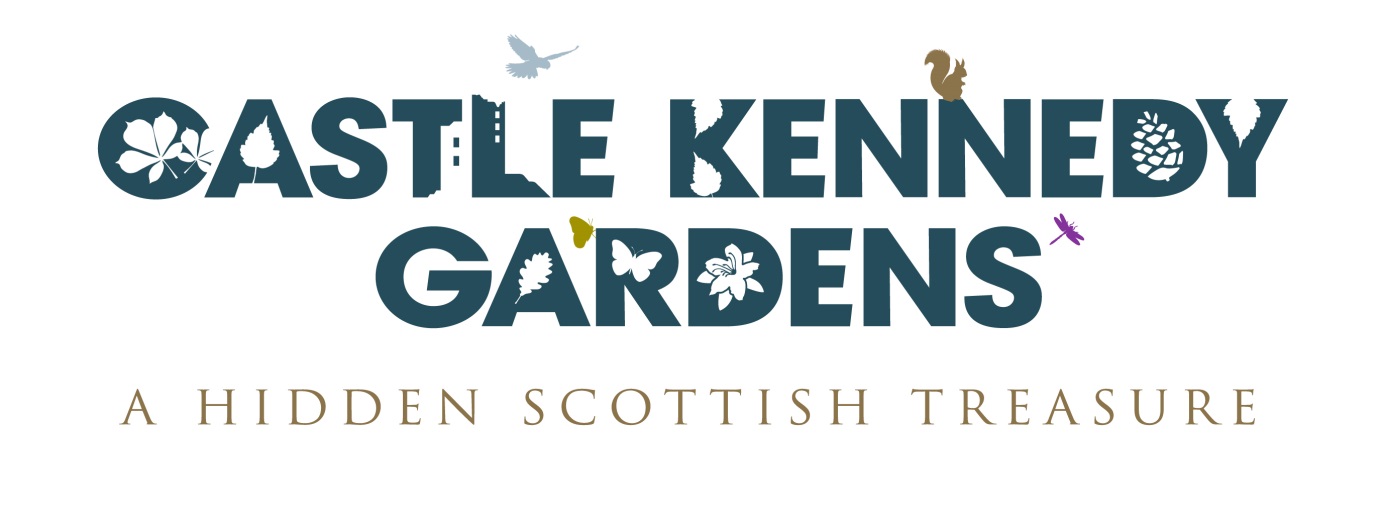 Opportunities to VolunteerWe would be pleased to have individuals become more involved with the work of the Garden and its activities through becoming a volunteer.Volunteers will be able to participate in the work of Castle Kennedy Gardens in many ways; however, the main role of the volunteer is to increase the educational value, interest and enjoyment of a visit to the Garden.There are opportunities within the existing Gardening Department as well as with Education Marketing. In addition we are keen to develop a new team of Volunteer Garden Rangers.If you are interested in volunteering with us please complete the application form below and either hand it in to a member of staff or send it to: VolunteersCastle Kennedy GardensSheuchanCastle KennedyDumfries & Galloway DG9 8SLor email it to: enquiries@castlekennedygardens.comApplication FormPersonal Details:Preferred Area of Work (Please identify a First and Second Choice)Any other relevant information in support of your application:(e.g. previous volunteer experience or other similar organisations) Please explain what you hope to achieve from voluntary work at the Gardens: Please indicate your availability: (i.e. Preferred days/times of the week) Please provide the name and email/contact details for two References:Security: All successful applicants may be required to provide a Basic Disclosure Certificate less than 12 months old prior to taking up a placement. Further information on Disclosure Certificates can be found at the Disclosure Bureau’s website www.disclosurescotland.co.uk Data Protection: The information on this form will be used for the purpose of selection for volunteering opportunities. Access to the data will be restricted to your relevant volunteer co-ordinator. The form will be placed on your personal file.name:(first)(middle)(family)address:(address 1)(address 2)(town/ city)(county)(post code)email:telephone:gp name & addressnext of kin name & addressnext of kin contact telephone noGeneral gardeningPublic Events/ActivitiesWildlifeSchools/EducationGarden GuidesMembershipMarketingdays of weeksdays of weekstime of daytime of daySundaysMorningsMondaysAfternoonsTuesdaysEveningsWednesdaystime of yeartime of yearThursdaysSpring (Easter – June)FridaysSummer (July-August)SaturdaysFall (September-October)Winter (November – Easter)1.2.